AusgangslageDie Schulkinder der Seegemeinden Twann, Tüscherz und Ligerz sollen Schwimmen lernen. Dies dient einerseits der erhöhten Sicherheit bei Ausflügen und Schulreisen, vor allem aber soll dem Kind diese wichtige Grundkompetenz fürs Leben verbindlich vermittelt werden. Grundsätze  - Der Schwimmunterricht beginnt in der 3 Basisstufe (1. Schuljahr)  - Im Kindergarten können freiwillige Vorprojekte durchgeführt werden  - Alle Kinder bestehen nach dem 4. Schuljahr den WSC (Wasser-Sicherheits-Check von       swimmsports.ch)  - Die Kinder werden individuell gefördert- Der Unterricht findet als Gruppenunterricht gemäss der „Richtlinien für Schülerzahlen“ statt  - Zusätzliche freiwillige Schwimmlektionen durch die Sportlehrkraft sind möglich (z.B. im Strandbad   Twann)- Die Finanzierung der anfallenden Lektionen erfolgt aufgrund der „Richtlinien für die Schülerzahlen“ (Ziff.   4.1.4) über den Lektionenpool des Inspektorats.    - Der Schwimmunterricht findet im Hallenbad des PTA Wohnheims in La Neuveville statt  - Die Erziehungsberechtigten werden über das Können ihres Kindes informiert   Inhalte und LernzieleDie Inhalte und Lernziele des Schwimmunterrichts von der 1. Bis 4. Klasse richten sich nach dem Schwimmkonzept und den Etappen von swimsport.ch. Der „reine“ Schwimmunterricht wird am Ende der 4. Klasse mit dem WSC abgeschlossen. Falls der WSC nicht bestanden wird, werden die Eltern informiert und aufgefordert, die nötigen Fertigkeiten zum Bestehen des WSC privat anzueignen (Wiederholung des Testes ist in der Schule möglich). Ab der 5.-9. findet der Schwimmunterricht im Rahmen des Sportunterrichtes statt. Schwerpunkte sind die Verbesserung der Schwimmtechnik (Brust, Crawl, evtl. weitere) und das Anwenden dieser Techniken im Rahmen eines Duathlonwettkampfes.Twann, 22. August 2016 / Schulleitung und SchwimmlehrkräfteSchwimmkonzept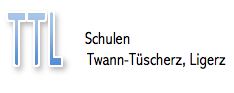 